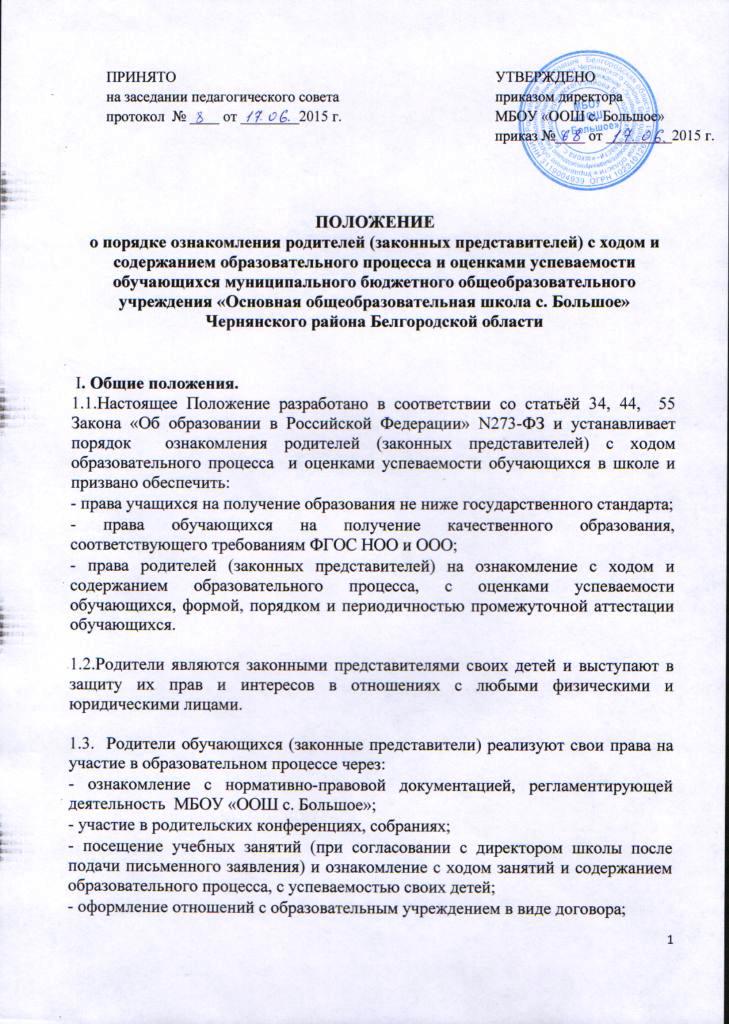 обсуждение локальных актов образовательного учреждения.1.4. В соответствии с действующим законодательством, только с согласия или по запросам родителей (законных представителей): - осуществляется приѐм детей в ОУ; - обучающиеся привлекаются к труду, не предусмотренному образовательной программой; - производится перевод обучающихся в другие общеобразовательные учреждения в случае ликвидации или реорганизации;- организуется обучение на дому детей с ограниченными возможностями здоровья.II. Ознакомление родителей (законных представителей)  с нормативно-правовой документацией, регламентирующей образовательный процесс2.1. При приеме в МБОУ «ООШ с. Большое» обучающегося  или в иное время, по желанию,  родители  (законные представители) знакомятся со следующими документами, регламентирующими ход и содержание учебного процесса:- Устав МБОУ «ООШ с. Большое»;- лицензия на право  ведения образовательной деятельности; - свидетельство о государственной аккредитации образовательного учреждения;- образовательные  программы;- другие  документы, регламентирующие образовательный процесс (локальные акты, отнесенные к их компетенции, учебный план, годовой календарный учебный график,  расписание занятий и др.)Родители (законные представители) имеют право ознакомиться  с вышеперечисленными документами в ходе индивидуальной беседы с руководителем образовательного учреждения или его заместителями, на общешкольном или классном родительском собрании, на сайте МБОУ «ООШ с. Большое».2.2. Ознакомление родителей с вышеуказанными документами при приеме в организацию производится при заполнении заявления в установленной форме, утвержденной приказом директора школы.

III. Посещение занятий родителями (законными представителями) обучающихся.3.1. Родители (законные представители), на основании ст.44 Федерального закона «Об образовании в Российской Федерации, имеют право:- выбирать форму получения образования (с учетом мнения ребенка, с учетом рекомендаций ПМПК);- знакомиться с уставными документами образовательной организации;- знакомиться с содержанием образования, используемыми программами, методами обучения и воспитания;- получать информацию обо всех видах планируемых мероприятиях (медицинских процедур, психологических обследований и др.), давать согласие на их проведение, отказываться от участия в них, получать информацию о результатах проведенных мероприятий;- принимать участие в управлении образовательной организации.3.2. Родители (законные представители), на основании Закона «Об образовании в Российской Федерации», имеют право посещать любые занятия по согласованию с администрацией, где могут: - ознакомиться с ходом занятий, его содержанием, требованиями педагогов;  - оценить работоспособность своего ребенка, его активность на занятиях; -  посмотреть его умение грамотно, правильно излагать свои мысли; - понять место ребенка в коллективе; - сравнить объем его знаний с положениями образовательной программы; - убедиться в объективном отношении к ребѐнку;- сравнить объем его знаний с государственным образовательным стандартом, объемом знаний других учащихся;- убедиться в объективности выставления ребенку оценок 3.3. При заявлении родителей (законных представителей) о желании посетить учебные занятия директор школы проводит следующие мероприятия:- принимает заявление от родителей (законных представителей) в письменном виде на посещение определенного урока; - согласовывает день и время посещения занятий по интересующему их предмету в присутствии учителя;- назначает по согласованию с родителями сопровождающего на данное занятие (одного или нескольких из нижеприведенного перечня):- заместителя директора по учебно-воспитательной работе;- опытного учителя-предметника;- заместителя директора по воспитательной работе (если посещение занятий связано с вопросами воспитания «трудных» учащихся).3.4. Родители (законные представители) во время посещения занятий обязаны:- не нарушать порядок;- не делать замечания педагогу и (или) обучающимся; - не выходить из кабинета до окончания занятий;- не пользоваться мобильными телефонами или иными мобильными устройствами.3.4. Родители (законные представители) имеют право:- присутствовать при анализе урока, высказывать свое мнение по поводу обучения своего ребенка;- получить консультацию по интересующим их вопросам; - обратиться к директору школы  по дальнейшему решению данного вопроса.IV. Ознакомление родителей (законных представителей) с успеваемостью обучающихся.4.1. Учащиеся имеют право:- на получение оценки по каждому предмету в соответствии со своими знаниями и умениями;- на своевременное выставление оценок в журнал и дневник;- на информацию  о выставленных оценках, как за устные, так и за письменные работы;4.2. Родители (законные представители) имеют право на полную информацию об успеваемости обучающегося: - через дневник, который является основным документом  ученика;- через индивидуальные беседы с учителями, классным руководителем, администрацией школы в соответствии с Положением об аттестации: промежуточная аттестация проходит в соответствии с Положением о промежуточной аттестации, итоговая аттестация - в конце года;- через классный журнал в присутствии директора, заместителей  или классного руководителя;- через сводную ведомость успеваемости обучающегося, заверенную подписью классного руководителя или  администрации школы;- через электронный классный журнал и дневник.4.3. Итоги аттестации обучающихся  рассматриваются на совещании при директоре и на заседании педагогического совета школы.4.4. По итогам промежуточной и итоговой аттестации используется 5-ти балльная система оценки результатов каждого обучающегося: 5 баллов – высокий уровень освоения образовательной программы 4 баллов – средний уровень освоения образовательной программы 3 балла – достаточный уровень освоения образовательной программы2 балла - недопустимый уровень освоения образовательный программы1 4.5. Учителя-предметники обязаны выставлять оценки за устный ответ после каждого урока, за письменные работы в течение недели.4.6. Классные руководители обязаны проверять дневник еженедельно. По согласованию с родителями в случае необходимости  раз  в месяц/ четверть классные руководители   имеют право составлять сводную ведомость успеваемости обучающегося, которая вклеивается в дневник.4.7. Родители (законные представители) обязаны еженедельно подписывать дневник.4.8. В случае неудовлетворительной успеваемости  обучающегося школа официально информирует родителей (законных представителей) не позднее, чем за три недели до окончания учебного периода (четверти, полугодия, года).4.9.   В случае нарушения прав и законных интересов ребенка, родители (законные представители) вправе воспользоваться всеми имеющимися средствами защиты: обращение в администрацию ОУ, органы управления образованием и надзорные органы в сфере образования, в органы опеки и попечительства, в прокуратуру, с иском в суд. 